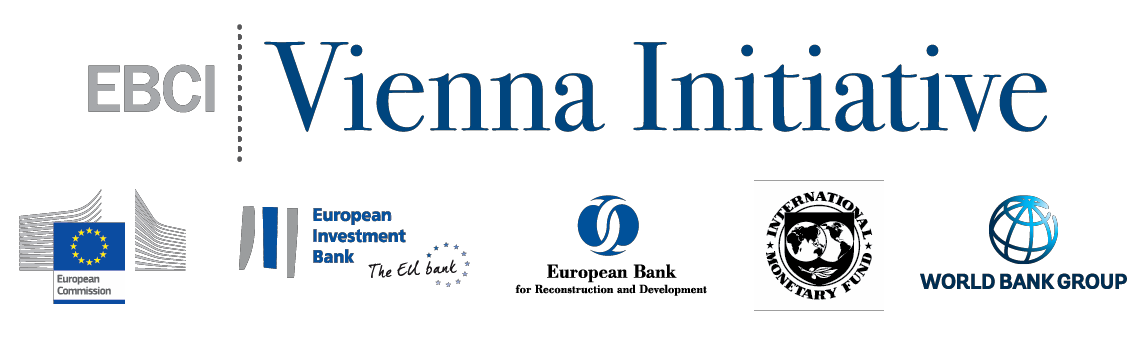 NPL Monitor for the CESEEJune 2014 to December 2015Prepared by Eric Cloutier, Senior Advisor EBRDAt June-2015 stocks of NPLs in 18 economies of central and South Eastern Europe (CESEE) remained high at €59 Bn, which is equivalent to about 5.5% of GDP or 7.2% of gross loans.  These figures exclude Cyprus, Greece and Ukraine which would add a further €130.4 Bn to this total. The gradual economic recovery in the CESEE, and efforts by banks to tighten lending practices, has contributed to a slowdown in the generation of new NPLs. In addition, some regulatory measures have allowed banks to start the long process of NPL restructuring and resolution, with notable successes for instance in Romania. Over €5.9 Bn of NPL sales were recorded in the 18 months to end-2015 in the CESEE countries, albeit concentrated in only a handful of countries (Romania, Poland, Hungary and Slovenia). NPL evolution in the CESEEGrowth of NPL volumes has decreased in the CESEE in the year to June 2015 The region observed an overall slowdown in the pace of NPL growth. Nearly 1 in 4 countries recorded a drop in NPLs volumes year on year in the year to June 2015.The total volume of NPLs in the CESEE has effectively decreased by €8.4 Bn over the period (-12.4%).Over 95% of this total volume reduction has been recorded in 3 countries alone, i.e. Romania (€3.5 Bn; a drop by 36.9%), Hungary (€2.5 Bn; -29.6%) and Slovenia (€1.9 Bn; -34.6%).A large portion of reductions in the volumes can be explained by the spur in NPL transactions as well as by the pressure regulators have put on banks for adequate provisioning and subsequent write-offs (e.g. Romania, Albania), as the growth in new NPLs slowed. NPL ratios have decreased for most countries in the region The NPL ratios have also improved, reaching an average NPL ratio for the CESEE of 7.2%, a decrease of 2.1% (from 9.3% in June 2014). There remains a wide dispersion in ratios, with Albania, Serbia and Bulgaria showing the highest vulnerability. 15 of the 18 countries included in the analysis have seen a decrease in NPL ratios in the year to mid-2015. The other three countries saw only minor increases: Bulgaria (+ 1%), Croatia (+ 0.7%) and Slovakia (+ 0.1%). These three countries hold nearly 23% of all NPLs in the region while their share of total gross loans in the region is less than 15%. NPL coverage ratios have on average improved during the periodThe coverage of NPL stocks with loan loss provisions has also improved over the period, albeit only modestly (+ 2.2% y-o-y, reaching 61.5% in June 2015).Countries such as Macedonia and Kosovo reveal the highest coverage, being above the 80% mark. Lithuania and Estonia demonstrate some of the lowest coverage of the region (31.2% and 27.5% respectively) but NPLs are already quite low (6.7% and 1.3% respectively), thus moderating risks. Figure 1 identifies Serbia, Croatia, Montenegro and Bulgaria as some of the most vulnerable countries with relatively high NPL ratios and low NPL coverage ratios than average. Figure 1.  NPL ratio, coverage ratio and volume (%, €b, June 2015)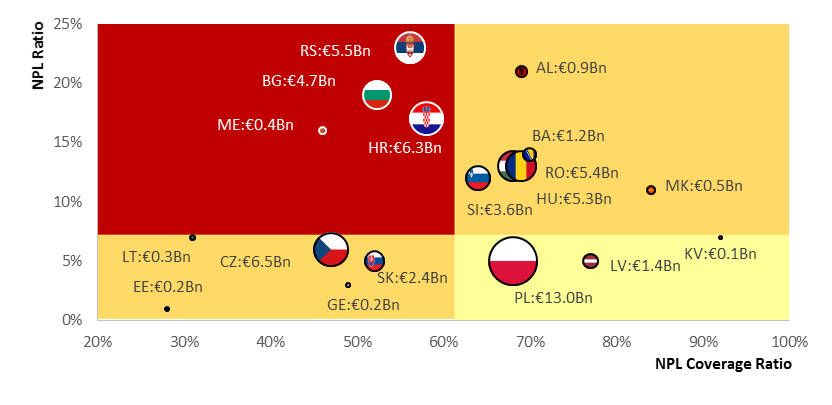 Table 1. Overview of the NPL profile of the CEE, 30 June 2014 to 30 June 2015Progress with resolving impediments to NPLs (Vienna Initiative Partner Countries) Notable progress has been made in some countries to resolve impediments to bank restructuring and transactions. We provide more detail for the partner countries of the Vienna Initiative NPL Action Plan on the respective country pages. Establishing adequate insolvency laws and continuing to bring down barriers to NPL sales (e.g. borrower consent, restrictive licensing) remain at the top of the agenda across the region, with some countries more advanced than others. A high level of uncertainty however remains for many countries regarding regulations, laws and tax impacting on both restructuring and the sale of loans, creating challenges for banks in planning portfolio sales, as well as in the perceived risks to investors.   In addition, the difficulty with performing multi-creditor restructurings and the prevailing lack of expertise within smaller banks for handling and resolving NPLs still present important challenges which require regulators to develop and provide more robust guidelines and tools to the industry.  Highlights of significant measures implemented in the CESE in the last 18 months and underway for 2016AlbaniaPublished guidelines: In 2014, Bank of Albania published (1) the guidelines on loan restructuring for individuals, and (2) the guidelines for the preparation of real estate appraisals.Amendment to the tax law: In effect since April 2014 with the aim to remove some of the legal and technical issues impeding loan write-offs. Management of large exposures:  Regulation (July 2015) to enhance responsibility of Board of Directors. The purpose of this Regulation is to set out rules and criteria for calculating, supervising and reporting bank’s large exposures to a person/client or group of persons/clients connected between them or with the bank, for the purpose of managing the risk arising from concentrated exposure to them.Write off: Obligatory write-offs for lost loans older 3 years (law came into force in early 2015). Improved collateral execution: Changes in the law in progress. Amendments to the Civil Procedure Code became effective in October 2013 to help simplify and shorten the collateral enforcement procedures. NPL Working Group and action plan: Developed a comprehensive strategy to address the NPL issues (published in November 2015). It integrates and sequences reforms in the areas of supervision, enforcement, debt restructuring, and insolvency. Two of the measures included in the strategy are included as IMF proposed structural benchmarks for 2016Submit to Parliament a new Bankruptcy Law, incorporating best international practices and simplifying existing procedures. (due End-June 2016)Submit to Parliament amendments to Civil Procedure Code and Private Bailiffs Law to increase the efficiency of litigation, foreclosure procedures, and debt collection (due End-September 2016)CroatiaNew Bankruptcy Law: Adopted in June 2015, aiming to shorten the notoriously long bankruptcy procedures and strengthen creditors’ control over the process. The new legislation enforces these procedures within eight days if a company’s bank accounts are blocked for more than 120 days. It speeds up the transition from pre-bankruptcy to bankruptcy. The government also introduced personal bankruptcy for citizens and entrepreneurs who are unable to meet liabilities for three consecutive months. Consumer Bankruptcy Act: Also in progress and should be enacted in 2016.Pre-Bankruptcy Settlement Procedure (PBSP): Introduced in 2012 but halted in 2014 after problems arose relating to minority creditor rights. A revised version of the 2012 procedure is under review and should be in effect in 2016.HungaryElectronic Sales System (EÉR): Launched on 1st January 2015 as an online platform for selling the assets of debtors in liquidation. New Personal Insolvency Law: Amendment to the Personal Bankruptcy Act (September 2015) to create an efficient personal bankruptcy system to provide relief to qualifying debtors and at the same time the creditor interests are taken into account. It is mainly intended for housing NPLs.MARK Zrt sd: Created in q4-2014 to wind down part of the banks’ real estate NPLs. Valuation principles were agreed with the European Commission in February 2016. Expected to begin purchasing commercial real estate (“CRE”) exposure with the aim of reaching a significant drop in corporate NPL.Report on “Analysis of Corporate Restructuring and Insolvency in Hungary”: Published in Q1 2015.New principles on NPL out-of-court restructuring: Aim at strengthening existing guidelines (the "Budapest Approach"). Completion exp. q4 2016.Amendments to the Bankruptcy Act: Under review by the Ministry of Justice, with amendments foreseen to be presented by the end of 2016 (estimation). RomaniaProgress with NPLs write-off: NBR encouraged banks to write-off or sell non-collateralized, fully-provisioned, NPLs past due for over one year or delinquent loans undergoing legal (insolvency or bankruptcy) proceedings. This resulted in NPLs ratio decline by 5.7 percentage points (12-2013 to 06- 2015).Corporate Insolvency Law: Has only recently been adopted and the experience with its implementation is limited.Examples of measures for 2016 include: New personal insolvency law.Centralised data on collateral valuations, to decrease the opacity of information for collateral valuations and transaction prices.Repeal of buyer licensing requirement for acquisition of NPLs under Law 190.SerbiaReport on “Analysis of the existing impediments to the sale of NPLs in Serbia” now being finalized and to be published q1 2016; highlights the key impediments to NPL sales and remedial actions.“NPL Resolution Strategy”, “Action Plan”: published by the Serbian authorities and enacted by an official Working Group. Amendments to the Mortgage Act: The amendments to the mortgage act were adopted in July 2015. One of the most prominent changes was the possibility of any creditor regardless of the ranking of its claim, to initiate the foreclosure procedure.Deposit Insurance Agency (“DIA”) and asset management companies (“AMC”): Amendments to the Banking Act authorising the transfer of assets, rights and/or liabilities of a bank under resolution to the DIA or AMC.Supervisory Guidance for Loan Loss Provisioning (LLP): Setting expectations for LLP under IAS 39 (Implemented in December 2015).Improving quality of collateral valuation: “Introduction of a new legal and operational framework for transparent real estate appraisals, including: (i) legislation setting clear appraisal standards; (ii) development of a database, accessible to banks and appraisers, for detailed records on real estate valuations filed according to pre-established criteria; and (iii) legislation providing proper supervision of the licensed appraisers.” In progress.Review of the corporate insolvency law: “To ensure: (i) adequate safeguards for the secured creditors’ rights; and (ii) better value maximization and more predictable and swift disposal of assets where assets are not strictly necessary for rehabilitation.” In progress. Amendments to the corporate income tax regulation: To remove disincentives for timely NPL resolution by facilitating banks’ recognition of corporate loans' write-offs as expense for tax purposes. In progress.Enhanced Supervisory Standards: To be developed to improve restructuring of receivables and distressed asset management by banks. In progress.Snapshot of NPL Transactions in the CEETransaction dynamics have improved in 2014-2015 and further sales growth is foreseen for 2016Investors’ interest and market confidence in the CEE is increasing, partly due to an improving macroeconomic backdrop and the notable progress that has been made in resolving impediments to restructuring and transactions in the past 18 months in some countries. In some markets (such as Romania), the greater provisioning by banks and measures initiated by the national regulators contributed to stimulate the banks’ willingness to sell and in some cases closing the pricing gap with investors.Overall, a divergence between initial ask and bid prices still remain in the market, partly caused by the risk premium required by investors to account for the remaining impediments in the markets (e.g. poor data quality and transparency, illiquid real estate market, inefficient court systems and insolvency laws, etc.).  Figure 2. Realised NPL portfolio transaction (June 2014 to December 2015)			NPL Sales remain concentrated in a handful of countries	 Nearly €6 Bn of transactions have been realized in the CEE in the last 18 monthsThis corresponds to over 11% of the current NPL stock (i.e. €51.5 Bn) of the countries which registered the transactions. In 2H 2015, about 75% of the transactions occurred in Romania (3 sales transactions from BCR, Unicredit and Piraeus).Romania and Poland have accounted for around 80% of the total transactions of the last 18 months, although investors’ interest is also growing in countries such as Serbia, Croatia and Bulgaria.NPL transactions have occurred overall for most asset classes (i.e. retail/consumer loans, CRE- backed loans and corporate/SME portfolios) Large corporate secured transactions have been largely driven by international investors, considering that possible upsides rely on skilled resources.Loans servicing capabilities remain scarce in the region NPL management in the CEE remains mostly performed in-house at the banks, with an increasing number of banks setting up independent and dedicated workout divisions. Capabilities remain very fragmented across the banks, with the state banks and smaller national banks often lacking adequate internal skills and know-how to allow them to undertake sound corporate restructuring to prevent value erosion. External serving is mostly done by collection agencies rather than specialised NPL servicers and platforms.  The current debt collection agencies are also predominantly focused on unsecured debt. Some collection agencies (e.g. APS, Credit Incasso, B2Holding) are exploring expansion into other segments or growth via consolidation and IPO. International specialised servicers and investors specialized in restructuring are also investigating the viability of different structures such as servicing platforms and partnerships. Table 2. Sample of (publicly available) NPL transactions in the CEE (H1 and H2 2015)NPL Volume (€ Bn)NPL Volume (€ Bn)NPL ratio, (%)NPL ratio, (%)NPL Coverage ratio, (%)NPL Coverage ratio, (%)Net NPL/ Regulatory CapitalNet NPL/ Regulatory CapitalMarket share NPLs (%)Market share NPLs (%)Market share Loans  (%)Market share Loans  (%)CountryJune 2015∆(%) June 2015∆(%)June 2015∆(%)June 2015∆(%)June 2015∆(%)June 2015∆(%)Albania (AL)0.9(8.3)20.9(3.2)69.02.730.8(9.7)1.50.10.60.0Bosnia and Herzegovina (BA)1.2(8.2)14.1(1.4)70.13.626.5(4.9)2.00.11.10.0Bulgaria (BG)134.7(4.9)18.71.052.32.9….….7.90.63.5(0.4)Croatia (HR)6.3(0.2)17.10.757.99.936.5(6.3)10.81.35.10.0Czech Republic (CZ)6.50.95.6(0.1)46.8(1.0)23.50.111.11.516.10.5Estonia (EE)0.2(3.2)1.3(0.1)27.5(2.2)7.41.00.30.02.20.1Georgia (GE)0.221.43.3(0.2)49.4(2.5)7.11.10.30.10.80.2Hungary (HU)5.9(29.6)12.7(3.6)68.511.221.0(22.1)10.0(2.4)6.4(0.7)Kosovo (KV)0.1(6.2)7.2(1.0)92.33.33.1(2.8)0.20.00.30.0Latvia (LV)1.4(12.4)4.8(0.5)76.5(1.2)7.7(1.3)2.40.04.1(0.2)Lithuania (LT)0.3(29.9)6.7(3.2)31.21.126.5(12.6)0.4(0.1)0.50.0Macedonia (MK)0.56.011.0(0.3)84.45.713.23.20.80.10.60.1Montenegro (ME)0.4(8.2)15.5(1.4)46.31.5….….0.60.00.30.0Poland (PL)13.0(0.1)4.7(0.2)68.3(0.8)11.7(0.7)22.12.738.21.1Romania (RO)6.0(36.9)12.8(6.4)69.00.523.511.510.1(3.9)6.4(0.4)Slovakia (SK)2.49.35.30.152.31.715.80.44.00.86.10.4Serbia (RS)5.5(2.6)22.8(0.2)56.11.230.4….9.31.13.30.0Slovenia (SI)3.6(34.6)11.5(3.8)64.02.932.5(26.4)6.1(2.1)4.3(0.7)CESEE59.0(12.3)7.2(2.1)61.52.2….	….100.00.0100.00.0Greece87.912.633.4(0.8)65.615.2136.522.5…………Cyprus28.61.444.70.633.13.1272.2(38.9)…………Ukraine13.920.324.39.771.315.794.947.9…………Grand Total189.42.317.00.259.98.9………………DateCountryVendorProjectTypeBuyerBuyer CountryFace value (€m)             2H-15BulgariaTBI CreditRetail PortfolioConsumerAPS HoldingCzech Republic502H-15BulgariaBNP ParibasRetail PortfolioConsumerUndisclosedN/A462H-15CroatiaErste & SteiermärkischeProject JanicaCorporate / SMEB2HoldingNorway2172H-15Czech RepublicConfidentialSyndicated loan
 – Czech assetCREConfidentialN/A202H-15HungaryMKB BankProject Danube 
– Symmetry ArenaCRELone StarUnited States1802H-15HungaryMajor Hungarian BankSyndicated LoanCREConfidentialN/A202H-15RomaniaBanca Comercială RomânăProject TokyoCRE / Corporate / RetailDeutsche Bank, IFC and APS HoldingGermany, Czech Republic, Int.12002H-15RomaniaUniCredit Tiriac BankProject TritonCRE / SMEKredyt InkasoPoland3402H-15RomaniaPireaus BankNPL PortfolioVariousLibra GroupInt. Conglomerate3002H-15SerbiaErste Bank Novi SadProject GreyCorporateAPS HoldingCzech Republic212H15SerbiaBanca IntesaNPL PortfolioSMEConfidentialN/A351H-15PolandSantanderConsumer Debt ConsumerKruk GroupPoland751H-15PolandBank ZachodniCorporate NPL CorporateConfidentialN/A6001H-15RomaniaPireaus BankProject HenriConsumerKruk GroupPoland1891H-15RomaniaBanca Comercială RomânăProject SaturnCREDeutsche BankGermany4331H-15SloveniaBAMC (DUTB)Claims to 4 companiesCorporateBank of America Merrill LynchUnited States1231H-15SloveniaBAWAG & DebtorsIstrabenz loansCREYork Capital / Elements CapitalUnited States / Slovenia156